GUVERNUL ROMÂNIEI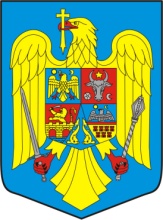 ORDONANŢĂ DE URGENŢĂ A GUVERNULUIprivind modificarea și completarea articolului V din Ordonanța de urgență a Guvernului nr. 133/2022 pentru modificarea și completarea Ordonanței de urgență a Guvernului nr. 92/2021 privind regimul deșeurilor, precum și a Legii serviciului de salubrizare a localităților nr. 101/2006Luând în considerare faptul că managementul integrat al deșeurilor reprezintă unul dintre domeniile prioritare care contribuie la promovarea intereselor și obiectivelor politicii de mediu privind conservarea, protecția și îmbunătățirea calității mediului, precum și a sănătății umane,Întrucât în multe regiuni din țară, autoritățile administrației publice locale ale unităților/subdiviziunilor administrativ-teritoriale sau, după caz, asociațiile de dezvoltare intercomunitară nu au iniţiat încă proceduri de achiziţie a serviciilor de sortare şi tratare a deşeurilor municipale, ducând în special lipsă de experienţă și îndrumări de specialitate în domeniul serviciilor și achizițiilor publice, precum şi de cunoştinţe tehnice şi legislative la nivel administrativ,Ținând cont de faptul că depozitarea deşeurilor este permisă numai dacă deşeurile sunt supuse în prealabil unor operaţii de tratare fezabile tehnic şi care contribuie la îndeplinirea obiectivelor, Având în vedere că pentru staţiile de sortare şi tratare a deşeurilor a fost interzisă în mod specific continuitatea operării  în  baza contractelor comerciale existente între operatori (staţii de sortare/tratare şi companii  de  salubrizare private sau publice) în prezent, marea majoritate a deşeurilor colectate, inclusiv  deşeuri reciclabile,  colectate separat prin efortul cetăţenilor şi al operatorilor de salubrizare, este depozitată în mod direct,Ținând cont de faptul că este necesară instituirea urgentă a unui nou termen de conformare care să permită asigurarea sustenabilității serviciului de salubrizare, asigurarea dreptului la servicii de salubrizare și operaționalizarea instrumentelor economice în domeniul gestionării deșeurilor, inclusiv a responsabilităților financiare ce revin autorităților administrațiilor publice locale și asociațiilor de dezvoltare intercomunitară în ceea ce privește finanțarea serviciului de salubrizare,Întrucât elementele antemenționate constituie premisele unei situații care impune adoptarea de măsuri imediate în vederea stabilirii cadrului normativ adecvat,În considerarea faptului că aceste aspecte vizează interesul public general și constituie situații de urgență și extraordinare a căror reglementare nu poate fi amânată, În temeiul art. 115 alin. (4) din Constituția României, republicată, Guvernul României adoptă prezenta ordonanță de urgență:Articol unic - Articolul V din Ordonanța de urgență a Guvernului nr. 133/2022 pentru modificarea și completarea Ordonanței de urgență a Guvernului nr. 92/2021 privind regimul deșeurilor, precum și a Legii serviciului de salubrizare a localităților nr. 101/2006, publicată în Monitorul Oficial al României, Partea I, nr. 958 din 30 septembrie 2022, se modifică și se completează după cum urmează:1. Alineatele (2) și (3) se abrogă.2. După alineatul (3) se introduc două noi alineate, alineatele (31) și (32), cu următorul cuprins:„(31) Până la data de 31 decembrie 2023, autoritățile administrației publice locale ale unităților/subdiviziunilor administrativ-teritoriale sau, după caz, asociațiile de dezvoltare intercomunitară, pe baza mandatului special primit de la unitățile/subdiviziunile administrativ-teritoriale membre, au obligația ca pentru activitățile de sortare, tratare și/sau depozitare, prin eliminare, a deșeurilor municipale prestate de operatori numai pe baza autorizației de mediu să atribuie contractele de delegare a gestiunii activității/activităților respective, în vederea conformării cu prevederile art. II pct. 16 și pct. 33, referitor la prevederile art. 144 și art. 321.(32) Până la data de 31 decembrie 2023, autoritățile administrației publice locale ale unității/subdiviziunii administrativ-teritoriale sau, după caz, asociațiile de dezvoltare intercomunitară au obligația, în aplicarea dispozițiilor art. 17 alin. (5) lit. g) și l) din Ordonanța de urgență a Guvernului nr. 92/2021, cu modificările și completările ulterioare, să aprobe modificarea hotărârii de dare în administrare sau, după caz, încheierea unui act adițional la contractele de delegare existente, în vederea includerii tuturor indicatorilor de performanță aferenți activităților prestate de operator pe fluxul deșeurilor municipale, inclusiv pentru includerea penalităților suportate de către operator în caz de neîndeplinire a acestora, stabilite la nivelul cheltuielilor cu contribuția pentru economia circulară și al cheltuielilor cu depozitarea deșeurilor pentru cantitățile de deșeuri municipale care depășesc cantitățile destinate a fi depozitate corespunzătoare indicatorilor de performanță.3. Alineatul (4) se modifică și va avea următorul cuprins:„(4) În situaţia în care unitatea/subdiviziunea administrativ-teritorială nu adoptă, individual sau în asociere, în termenul prevăzut la alin. (31), măsurile administrative necesare includerii în actele de atribuire a indicatorilor de performanţă aferenţi activităţii/activităţilor prestate de operator, inclusiv a penalităţilor în caz de neîndeplinire a acestora, Garda Naţională de Mediu aplică sancţiunile prevăzute la art. 62 alin. (1) lit. d) din Ordonanţa de urgenţă a Guvernului nr. 92/2021, cu modificările şi completările ulterioare.”PRIM-MINISTRUNicolae-Ionel CIUCĂ